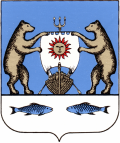 Российская   Федерация  Администрация Лесновского сельского поселенияНовгородская область Новгородский район ПОСТАНОВЛЕНИЕот 09.11.2021  № 96д.ЛеснаяОб одобрении прогноза социально-экономического развития Лесновского сельского поселения на 2022 – 2024 годы           В соответствии со статьями 173, 174, 184.2 Бюджетного Кодекса Российской Федерации, статьей 14 Федерального закона Российской Федерации от 06.10.2003 г. №131-ФЗ «Об общих принципах организации местного самоуправления в Российской Федерации», Уставом Лесновского сельского поселения, Положением о бюджетном процессе в Лесновском сельском поселении, утвержденный  Решением Совета депутатов Лесновского сельского поселения от 26.12.2016 года №73, Порядком разработки прогноза социально-экономического развития Лесновского сельского поселения, утвержденный Постановлением Администрации Лесновского сельского поселения от 09.11.2020 г.№100        ПОСТАНОВЛЯЮ:1. Одобрить прогноз социально-экономического развития Лесновского сельского поселения на 2021-2023 годы (приложение).2.  Настоящее Постановление вступает в силу со дня его подписания.3. Признать утратившим силу Постановление «Об утверждении прогноза социально-экономического развития Лесновского сельского поселения на 2021 – 2023 годы» от 10.11.2020 №101.          4. Опубликовать настоящее постановление в периодическом печатном издании «Лесновский вестник» и разместить на официальном сайте Администрации Лесновского сельского поселения в информационно-телекоммуникационной сети «Интернет» по адресу: www.lesnaya-adm.ru. в раздел «Документы».Глава Лесновского сельского поселения                                                         С.Г.КалиничевПриложение к постановлению Администрации	Лесновского сельского поселения№     от «10 » ноября 2021г.ПРОГНОЗ социально-экономического развития Лесновского сельского поселения на 2022 – 2024 годыПояснительная запискак Прогнозу социально-экономического развитияЛесновского сельского поселения на 2022-2024 годыЦели и задачи         Прогноз социально-экономического развития Лесновского сельского поселения разработан на основе данных социально - экономического развития территории за последний отчетный период, ожидаемых результатов развития экономики и социальной сферы в текущем году и предшествует составлению проекта бюджета Лесновского сельского поселения на 2022 год и на плановый период 2023- 2024 годов (ст. 173 Бюджетного кодекса).          Основной целью социально - экономического развития Лесновского сельского поселения является улучшение качества жизни населения и его здоровья, развитие сельского хозяйства, развитие малого и среднего бизнеса, развитие транспортной системы, ремонт и строительство дорог, формирование достойных условий жизни на селе.            При составлении прогноза социально - экономического развития Лесновского сельского поселения использованы:-учетные данные Администрации Лесновского сельского поселения;-иная информация, предоставляемая в установленном законодательством порядке органами государственной власти и местного самоуправления, а также организациями, действующими на территории поселения.        В прогнозных расчетах учитывались результаты финансово-хозяйственной деятельности организаций на территории поселения, складывающиеся тенденции развития секторов экономики и другие условия хозяйственной деятельности экономических субъектов.         Прогноз величин натуральных, стоимостных и относительных показателей разработан на основании временных рядов отчетных данных с учетом предварительной оценки ожидаемых значений показателей за текущий год.        Лесновское сельское поселение 1 населенный пункт. Общая площадь территории Лесновское сельского поселения составляет 8950,1 га. На территории Лесновское сельского поселения расположены и осуществляют свою деятельность 2 сельскохозяйственных предприятия, 40 крестьянско-фермерских хозяйств,6 торговых точек, 1 общеобразовательное учреждение, 1 детское дошкольное учреждение, 1 амбулатория, 1 почтовое отделение, 1 парикмахерская, 1 филиал сбербанка, 1 филиал Многофункциональный центр «Мои документы» .Характеристика и прогноз социально-экономического развитияДемографические показатели       Социально-экономическое развитие Лесновского сельского поселения определяется совокупностью внешних и внутренних условий, одним из которых является демографическая ситуация. Численность жителей сельского поселения составила на 01.01.2022 года 1759 человек. Демографическая ситуация в поселении выше среднего уровня. Естественная убыль населения ежегодно составляет 7-10 человек. Стимулированию рождаемости способствует укрепление института семьи, рост благосостояния населения, организация  социальной защиты и материальной помощи молодым, многодетным и малообеспеченным семьям. Дальнейшее старение населения рассматривается как неблагоприятный фактор, увеличивающий демографическую нагрузку (соотношение численности нетрудоспособного и трудоспособного возрастов) на трудоспособное население.Сельское хозяйство          На территории поселения зарегистрировано 40 крестьянских (фермерских) хозяйств, площадь земли, занимаемая этой категорией производителей, составляет 4027,8 га. Также на территории поселения осуществляет свою деятельность логистический Центр по подготовке и обработке произведенной сельхоз.продукции; ООО «ЭКОФОРТ», производительной мощностью 4,5 тыс.тонн овощей (томат «черри», огурцы,) общая посевная площадь составляет 6 га.          Количество крестьянских (фермерских) хозяйств поселения сохранится на уровне текущего года, а также не планируется увеличение сельхозугодий крестьянских (фермерских) хозяйств.       Сельское хозяйство  Лесновского сельского поселения представлено личными подсобными хозяйствами. В целом в хозяйствах населения поголовье КРС и свиней идет на уменьшение, по сравнению с остальным поголовьем скота и птицы. Но независимо от этого имеется тенденция на развитие сельского хозяйства за счет использования гражданами льготных кредитов на развитие ЛПХ, введения в сельскохозяйственный оборот необрабатываемых земель.  Развитию сельского хозяйства в Лесновском сельском поселении способствует и то, что граждане оформляют в собственность арендуемые участки.       Важнейшей задачей в области сельского хозяйства является ускорение темпов роста объемов производства конкурентоспособной  сельскохозяйственной продукции на основе повышения эффективности использования ресурсного потенциала, решения социальных проблем сельских территорий и сокращения  разрыва в уровне жизни сельского и городского населения за счет подъема уровня жизни сельского населения.Инфраструктура       На территории поселения находится общеобразовательная школа. В настоящее время в школе обучается 152 ученика. В 2022 году уменьшения численности учащихся не ожидается. Также на территории поселения расположен детский сад, численность посещающих составляет 110 детей.       Территорию поселения обслуживает 1 учреждения здравоохранения: Лесновская врачебная амбулатория.         На территории поселения находится 6 торговых точек,  обеспечивающих население промышленными и продовольственными товарами. В январе 2018 года открылся магазин торговой сети «Пятёрочка» торговой площадью 500кв.м., на 22 рабочих места. Также на территории поселения имеется 1 автозаправочная станция, 1 парикмахерская. Платежеспособный спрос населения на услуги и товары повседневного и длительного спроса в 2021 году сохранится, а при благоприятных условиях развития социально-экономической сферы увеличится.Налоговые поступления в бюджет         Налоговая политика является не только составной частью, но и одним из наиболее эффективных инструментов осуществления социально-экономической политики, проводимой органами местного самоуправления. Доходы бюджета Лесновского поселения формируются в соответствии с бюджетным законодательством, законодательством о налогах и сборах и законодательством об иных обязательных платежах Российской Федерации и новгородской области. В бюджет поселения зачисляются налоговые доходы от следующих местных налогов, устанавливаемых представительным органом поселения в соответствии с законодательством Российской Федерации о налогах и сборах: 
земельного налога – по нормативу 100 процентов; 
налога на имущество физических лиц – по нормативу 100 процентов. 
          Кроме того, в доходы поселения зачисляются налоговые доходы от следующих федеральных налогов и сборов, предусмотренных специальными налоговыми режимами: налога на доходы физических лиц – по нормативу 2 процента; единого сельскохозяйственного налога – по нормативу 30 процентов; госпошлина за совершение нотариальных действий должностными лицами органов местного самоуправления, уполномоченными в соответствии с законодательными актами Российской Федерации - по нормативу 100 процентов.        Прогноз по доходам бюджета поселения на 2022-2024 годы рассчитан с учетом прогноза социально – экономического развития Лесновского сельского поселения, основных направлений налоговой и бюджетной политики на 2022-2024годы. 
           Наибольшая доля поступлений в общей сумме налоговых доходов поселения приходится на  земельный налог. Увеличение сборов налога планируется за счет сокращения недоимки прошлых лет и отмене неэффективных льгот.       По мере повышения заработной платы на предприятиях, а также в бюджетной сфере наполняемость бюджета доходами в виде налога на доходы физических лиц будет расти. При расчете налога использованы индексы – дефляторы роста фонда заработной платы. Благоустройство населенных пунктовОдной из важнейших задач социально-экономического развития Лесновского сельского поселения является благоустройство территории.       На   2022-2024 годы планируются следующие мероприятия:   - ремонт и содержание сетей уличного освещения;-  работа по спиливанию опасных деревьев;- окашивание травы на общественных территориях;- посадка саженцев;- очистка канав;- мероприятия  по благоустройству и улучшению санитарного содержания населенных пунктов Лесновского сельского поселения (ликвидация несанкционированных свалок и уборка от мусора);- благоустройство общественных территорий (озеленение).- ремонт малых архитектурных форм.Ремонт и содержание автомобильных дорогВ муниципальной собственности Лесновского поселения 22 автомобильных дорог местного значения, протяженностью 9,552 км. В 2022 году на ремонт и содержание  этих дорог планируется ремонт дороги на ул.С.Демидова и ул. Берёзовая.       Запланированы следующие мероприятия:на 2022 год:- текущий ремонт по ул.С.Демидова, ул.Берёзовая.   2. на 2023 год:- текущий ремонт по ул. Механизаторов; Проезд №5 /за коттеджами по ул. Дружбы Народов/;  3. на 2024 год:	            - реконструкция дороги по ул.Новгородская /с въезда в деревню и до теплиц ООО «ЭКОФОРТ»/. Объекты социальной инфраструктуры       Досуг населения Лесновского сельского поселения обеспечивают следующие учреждения культуры и спорта:      - один филиал библиотеки Лесновский;       -  Лесновский сельский Дом культуры       -  спортивный зал.       Деятельность учреждений культуры и спорта в 2022-2024 годах будет направлена на:-	проведение спортивно - массовых мероприятий (спортивных праздников к знаменательным датам, Дня молодежи, Лыжня России, Кросса  наций, ГТО);- мероприятия ко Дню деревни;- мероприятия, посвященных Дню защиты детей;- мероприятий, посвященных Дню Победы;- мероприятий, посвященных Дню пожилого человека;- мероприятий, посвященных Дню матери;- мероприятия по проведению новогодних утренников для детей;-	вовлечение граждан различного возраста в регулярные занятия физической культурой и спортом и приобщение их к здоровому образу жизни;-	развитие молодежного самоуправления, привлечения молодежи к участию в процессе социально - экономического развития поселения.-	развитие системы выявления и поддержки  одаренных детей и талантливой молодежи.         Для организации работы с детьми и молодежью в планах мероприятий учреждений культуры совместно с администрацией поселения стоят следующие задачи:-	укрепление материальной базы;-	проведение текущих ремонтов. В  2021 году подготовлена ПСД на кап.ремонт зрительного зала, фойе, туалетов МАУ «Лесновский сельский Дом культуры», а в 2024 году его осуществить в рамках Государственной программы Новгородской области "Комплексное развитие сельских территорий Новгородской области до 2025 года».Совершенствование системы органов местного самоуправления        Совершенствование системы взаимоотношений органов местного самоуправления с населением. Информирование населения о ходе реформы и проблемах развития местного самоуправления.         Совершенствование системы "обратной связи" органов местного самоуправления и населения.        Планирование и организация системы информирования населения по реализации проблем, вопросов местного значения, критических замечаний и обращений граждан в органы местного самоуправления поселения.         Для достижения цели стратегии социально-экономического развития Лесновского сельского поселения на 2022-2024 годы необходимо обеспечить сбалансированное развитие всех отраслей, создать современную рыночную инфраструктуру, отладить механизмы привлечения финансовых средств на реализацию намеченных мероприятий.№п/пНаименование показателя2020 год, отчет2021 год, оценка2022 год, прогноз2023 год, прогноз2024,  прогноз1Количество населенных пунктов111112Общая площадь муниципального образования, км289,589,589,589,589,53Численность населения, чел., в т.ч.:18801755175917901790- дети от 0 до  18 лет, чел.349357357360360-трудоспособное с 16 лет, чел.11701170117511751175-пенсионеры, чел.4504554604504504Количество личных подсобных хозяйств / площадь земель под ЛПХ, (в т. ч. пашни) га250/32,55250/32,55250/32,55250/32,55250/32,555Количество крестьянско-фермерских хозяйств / площадь земель под КФХ, (в т. ч. пашни) га40/4027,840/4027,840/4027,840/4027,840/4027,86Производство с/ х продукции, т-картофель- овощи45000,024000,021000,047000,026000,021000,047000,026000,021000,049000,027000,022000,049000,027000,022000,07Степень газификации по газораспределительным сетям, %70809090908Общая площадь земель, га8950,18950,18950,18950,18950,1Земли с/х назначения,  га4027,84027,84027,84027,84027,8Земли населенных пунктов,  га437,1437,1437,1437,1437,1Земли промышленности, транспорта, энергетики, связи и иного назначения,  га390,8390,8390,8390,8390,8Земли лесного фонда,га4094,44094,44094,44094,44094,49Поголовье скота (голов)- КРС104456- свиньи500000- овцы и козы1010104040- птицы3703753803803902.  Благоустройство, содержание и ремонт дорог2.  Благоустройство, содержание и ремонт дорог2.  Благоустройство, содержание и ремонт дорог2.  Благоустройство, содержание и ремонт дорог2.  Благоустройство, содержание и ремонт дорог2.  Благоустройство, содержание и ремонт дорог2.  Благоустройство, содержание и ремонт дорог2.1Всего: в том числе, тыс.руб.12 808,92 669,63 004,502 159,391 774,559-уличное освещение510,2587,9650,0650,0420,0- озеленение 00,021,721,721,7- организация и содержание мест захоронения023,450,050,050,0-содержание и ремонт дорог11 857,51 561,91562,81173,61181,7- прочие мероприятия по благоустройству территории с.п.351,7417,4720,0264,09101,159-ТОСы89,579,00,00,02.2Реализация мероприятий по инициативе граждан, проживающих в сельской местности тыс.руб. :- создание и обустройство детской площадки- создание и обустройство зоны парка отдыха-Модернизация уличного освещения в деревне Лесная Лесновского сельского поселения Новгородского муниципального района Новгородской области1092,01092,00,01 365,00,01 365,00,0400,0,00,0400,00,00,00,000,00,00,00,02.3ППМИ, тыс.руб:-Обустройство детской игровой площадки-Мероприятие по ремонту пешеходных дорожек в д.Лесная Пл.Мира между д.6 и д.4 по ул.60 лет СССР от д.3 до д.18 (школа)1120,01120,0612,39612,390,00,00,00,00,000,03. Образование3. Образование3. Образование3. Образование3. Образование3. Образование3. Образование3.1Количество образовательных учреждений ШколыДетсады2112112112112113.2Охват подростков  культурно- массовыми мероприятиями, воспитательными, гражданско - патриотическими акциями, % 901001001001004. Здравоохранение4. Здравоохранение4. Здравоохранение4. Здравоохранение4. Здравоохранение4. Здравоохранение4. Здравоохранение4.1Врачебная амбулатория 111114.2Численность врачей всех специальностей 112224.3Численность среднего медперсонала333335. Культура5. Культура5. Культура5. Культура5. Культура5. Культура5. Культура5.1Учреждения культуры:- ДК
- библиотеки
- музеи311031103110311031105.2- количество проведенных концертов;-количество самодеятельных творческих коллективов.331133113311331133116. Физкультура и спорт6. Физкультура и спорт6. Физкультура и спорт6. Физкультура и спорт6. Физкультура и спорт6. Физкультура и спорт6. Физкультура и спорт6.1Спортивные объекты:
- стадионы- спортивные залы- Физкультурно-оздоровительные комплексы- спорт. площадки 
- плават. бассейны3110103110103110103110103110106.2Охват физкультурно-оздоровительной и спортивно-массовой работой, %70808080806.3Работа по профилактике пропаганды здорового образа жизни, противодействию экстремизма, %901001001001007. Налоговая, финансовая, экономическая политика7. Налоговая, финансовая, экономическая политика7. Налоговая, финансовая, экономическая политика7. Налоговая, финансовая, экономическая политика7. Налоговая, финансовая, экономическая политика7. Налоговая, финансовая, экономическая политика7. Налоговая, финансовая, экономическая политика7.1Доходы собственные, всего: 5822,894 591,315 357,305 405,605 456,307.1.2Налог на доходы физических лиц 259,1257,7244,20252,7263,37.1.3Акцизы по подакцизным товарам (продукции), производимым на территории Российской Федерации324,12375,21392,8393,6401,77.1.4Единый сельскохозяйственный налог457,82291,5765,0780,0780,07.1.5Налог на имущество584,86509,0636,0637,0638,07.1.6Земельный налог3991,242900,03138,03161,03192,07.1.7Госпошлина12,0314,112,512,512,57.1.8Доходы от сдачи в аренду имущества144168,8168,8168,8168,87.1.9Доход в виде аренд. платы за земли10,610,560007.1.10Инициативные платежи075,00007.1.11ШТРАФЫ, НЕУСТОЙКИ, ПЕНИ39,20000